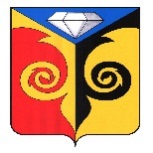 СОВЕТ ДЕПУТАТОВ  ЗЛОКАЗОВСКОГО СЕЛЬСКОГО ПОСЕЛЕНИЯКусинского муниципального районаРЕШЕНИЕ  «23»   ноября  2023 г.                                                              №   _29_О проведении публичных слушаний по проекту бюджета Злоказовскогосельского поселения на 2024 год и плановый период 2025, 2026 годов»       Руководствуясь пунктами 2,3 статьи 28 Федерального закона от 06.10.2003 №131-ФЗ «Об общих принципах организации местного самоуправления в Российской Федерации», статьей 18 Устава Злоказовского сельского поселения, Регламента Совета депутатов Злоказовского сельского поселения, Положением о порядке проведения публичных слушаний, Совет депутатов Злоказовского сельского поселения РЕШАЕТ:Назначить проведение публичных слушаний по проекту бюджета Злоказовского сельского поселения на 2024 год и плановый период 2025, 2026 годов на 13.00 часов 21 декабря 2023 г. по адресу: с. Злоказово, ул. Трактовая д. 22 (здание администрации).Направить данное решение Главе Злоказовского сельского поселения для обнародования на сайте Злоказовского сельского поселения.Настоящее решение вступает в силу после дня его принятия.Председатель Совета депутатовЗлоказовского сельского поселения                                   С.А. Копылова